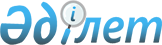 О внесении изменений в постановление Правительства Республики Казахстан от 12 марта 2012 года № 320 "Об утверждении размеров, источников, видов и Правил предоставления социальной помощи гражданам, которым оказывается социальная помощь"Постановление Правительства Республики Казахстан от 19 марта 2024 года № 205
      Правительство Республики Казахстан ПОСТАНОВЛЯЕТ:
      1. Внести в постановление Правительства Республики Казахстан от 12 марта 2012 года № 320 "Об утверждении размеров, источников, видов и Правил предоставления социальной помощи гражданам, которым оказывается социальная помощь" следующие изменения:
      приложения 3, 4 и 5 к размерам, источникам и видам предоставления социальной помощи гражданам, которым оказывается социальная помощь, изложить в новой редакции согласно приложениям 1, 2 и 3 к настоящему постановлению.
      2. Настоящее постановление вводится в действие после дня его первого официального опубликования. Нормы питания детей, воспитывающихся в детских яслях, детских садах и санаторных дошкольных организациях (граммов в день на одного ребенка)
      Примечание: замену отдельных продуктов питания разрешается производить в соответствии с таблицей замены продуктов, утверждаемой уполномоченным органом в области здравоохранения.
      ___________________________ Нормы питания для детей, воспитывающихся в организациях для детей-сирот и детей, оставшихся без попечения родителей, и интернатных организациях, и детей, находящихся в центрах адаптации несовершеннолетних и поддержки детей, нуждающихся в специальных социальных услугах
      Примечания:
      1)  в летний оздоровительный период (до 90 дней), воскресные, праздничные дни, дни каникул норма расходов на питание увеличивается на 10 процентов;
      2)  замену отдельных продуктов питания разрешается производить в соответствии с таблицей замены продуктов, утверждаемой уполномоченным органом в области здравоохранения;
      3) при направлении воспитанников организаций образования для детей-сирот и детей, оставшихся без попечения родителей, и интернатных организаций из числа детей-сирот и детей, оставшихся без попечения родителей, для поступления в организации образования технического и профессионального, высшего и послевузовского образования им оплачиваются за счет средств, выделяемых на содержание интернатных организаций, проезд и суточные расходы по нормам служебных командировок за время пребывания в пути. При этом установленные расходы на питание для этих воспитанников не производятся;
      4) разрешается руководителям организаций образования для детей-сирот и детей, оставшихся без попечения родителей, интернатных организаций всех видов выдавать детям-сиротам и детям, оставшимся без попечения родителей, на время пребывания их в семьях родственников или отдельных граждан в дни каникул, воскресные и праздничные дни, а также в период болезни продукты в соответствии с нормами питания или наличные деньги в пределах стоимости питания;
      5) денежная норма расходов на питание обучающихся (без проживания) в интернатных организациях устанавливается в размере 75 процентов от стоимости питания на одного обучающегося в день;
      6) нормы питания на одного обучающегося музыкального или художественного колледжа соответствуют нормам питания на одного ребенка школьного возраста.
      ___________________________ Нормы питания обучающихся и студентов из числа детей-сирот и детей, оставшихся без попечения родителей, в организациях технического и профессионального, послесреднего и высшего образования и студентов, обучающихся по образовательному гранту в некоммерческом акционерном обществе "Казахский национальный женский педагогический университет"
      Примечания:
      1) в летний оздоровительный период (до 90 дней), воскресные, праздничные дни и дни каникул норма расходов на питание увеличивается на 10 процентов;
      2) при отсутствии горячего питания, а также при наличии одно-двухразового питания обучающимся в организациях технического и профессионального, послесреднего образования выплачивается взамен питания денежная компенсация полностью или частично в размере, не компенсированном стоимостью полученного горячего питания (с учетом торговой наценки);
      3) выплаты расходов на питание в организациях высшего образования и студентов, обучающихся по образовательному гранту в некоммерческом акционерном обществе "Казахский национальный женский педагогический университет", осуществляются в денежном эквиваленте путем зачисления физическим лицам их сумм на текущий счет, открытый в банке;
      4) замену отдельных продуктов питания разрешается производить в соответствии с таблицей замены продуктов, утверждаемой уполномоченным органом в области здравоохранения.
      ___________________________
					© 2012. РГП на ПХВ «Институт законодательства и правовой информации Республики Казахстан» Министерства юстиции Республики Казахстан
				
      Премьер-МинистрРеспублики Казахстан 

О. Бектенов
Приложение 1
к постановлению Правительства
Республики Казахстан
от 19 марта 2024 года № 205Приложение 3
к размерам, источникам и видам
предоставления социальной
помощи гражданам, которым
оказывается социальная помощь
Наименование
Для детей в возрасте
Для детей в возрасте
Для детей в возрасте
Для детей в возрасте
Для детей в возрасте
Всанаторныхорганизациях
Всанаторныхорганизациях
Наименование
до 3 лет
до 3 лет
от 3 до 7 лет
от 3 до 7 лет
от 3 до 7 лет
Всанаторныхорганизациях
Всанаторныхорганизациях
Наименование
в организациях с длительностьюпребывания
в организациях с длительностьюпребывания
в организациях с длительностьюпребывания
в организациях с длительностьюпребывания
в организациях с длительностьюпребывания
Всанаторныхорганизациях
Всанаторныхорганизациях
Наименование
9-10,5час.
12-24час.
9-10,5час.
12час.
24час.
до 3 лет
3-7 лет
1
2
3
4
5
6
7
8
Продукты
Продукты
Продукты
Продукты
Продукты
Продукты
Продукты
Продукты
Хлеб пшеничный
55
60
80
110
110
70
110
Хлеб ржаной
25
30
40
60
60
80
60
Мука пшеничная
16
16
20
25
25
16
25
Мука картофельная
3
3
3
3
3
3
3
Крупа, бобовые,
макаронные изделия
20
30
30
45
45
35
45
Картофель
100
130
170
200
200
120
220
Овощи разные
180
200
220
270
270
320
350
Фрукты свежие
90
130
90
90
150
250
350
Фрукты сухие
15
15
20
20
20
20
20
Кондитерские изделия
4
7
10
10
10
10
15
1
2
3
4
5
6
7
8
Сахар
25
30
35
40
40
40
45
Масло сливочное
12
17
20
23
25
30
35
Масло растительное
5
6
7
9
9
6
10
Яйцо (штук)
0,25
0,5
0,5
0,5
0,5
1
1
Молоко, молоко, обогащенное витаминами А, D3, Е
500
600
420
500
500
700
700
Кисломолочные продукты с живыми бактериями
50
50
50
50
50
70
70
Творог
40
50
40
40
50
50
75
Мясо
60
85
100
100
100
120
160
Рыба
20
25
45
50
50
25
70
Сметана
5
5
5
10
15
20
25
Сыр
3
3
5
5
5
10
10
Чай
0,2
0,2
0,2
0,2
0,2
0,2
0,2
Кофе злаковый
1
1
2
2
2
1
2
Соль
2
2
5
5
8
5
8
Дрожжи
1
1
1
1
1
1
1Приложение 2
к постановлению Правительства
Республики Казахстан
от 19 марта 2024 года № 205Приложение 4
к размерам, источникам и видам
предоставления социальной
помощи гражданам, которым
оказывается социальная помощь
Наименование
Норма на одного ребенка (граммов в день)
Норма на одного ребенка (граммов в день)
Наименование
дошкольного возраста
школьного возраста
1
2
3
Продукты
Хлеб ржаной
60
150
Хлеб пшеничный
100
200
Мука пшеничная
35
35
Мука картофельная
3
3
Крупа, бобовые,
макаронные изделия
45
75
Картофель
250
350
Овощи и другая зелень
450
500
Фрукты свежие
260
250
Фрукты сухие, орехи
20
25
Соки
100
100
Кондитерские изделия
25
25
Сахар
35
50
Масло сливочное
35
50
Масло растительное
12
18
Яйцо (штук)
1
1
1
2
3
Молоко, молоко, обогащенное витаминами А, D3, Е
450
450
Кисломолочные
продукты с живыми бактериями
50
50
Творог
50
70
Мясо
105
125
Птица
25
30
Рыба
60
110
Сметана
10
10
Сыр
10
12
Чай
0,2
0,2
Кофе
2
4
Какао
1
2
Соль
5
5
Специи
2
2
Дрожжи
1
1Приложение 3
к постановлению Правительства
Республики Казахстан
от 19 марта 2024 года № 205Приложение 5
к размерам, источникам и видам
предоставления социальной
помощи гражданам, которым
оказывается социальная помощь
Наименование
Норма на одного человека (граммов в день)
1
2
Продукты
Хлеб ржаной
170
Хлеб пшеничный
280
Мука пшеничная
35
Мука картофельная
3
Крупы, бобовые, макаронные изделия
75
Картофель
350
Овощи и другая зелень
520
Фрукты свежие
250
Соки
200
Фрукты сухие, орехи
25
Сахар
50
Кондитерские изделия с малым содержанием сахара
25
Кофе
4
Какао
2
Чай
2
Мясо
170
1
2
Птица
40
Рыба, сельдь
110
Молоко, молоко, обогащенное витаминами А, D3, Е
450
Кисломолочные продукты с живыми бактериями
50
Творог
70
Сметана
10
Сыр
12
Масло сливочное
50
Масло растительное
18
Специи
2
Соль
5
Дрожжи
1
Яйцо (штук)
1